Energie AG Kolín a.s., Orebitská 885, 280 02 Kolín, info@energiekolin.cz, tel: +420 321 737 171, IČ: 47538457; DIČ: CZ47538457.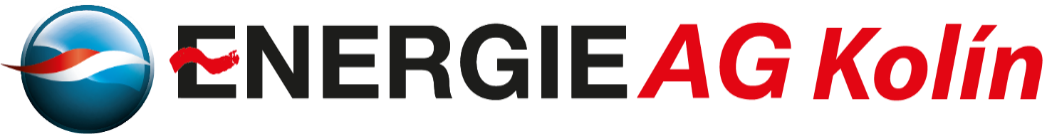 Společnost je zapsána v obchodním rejstříku vedeném Městským soudem v Praze, oddíl B, vložka 24738 Podklad pro uzavření odběratelské smlouvyOdběrné místo - připojovaná nemovitost:Obec: Pašinka			 Ulice: ......................................	 Č.p.: .......... 	PSČ: ..................Počet trvale připojených osob: ....................	Počet podlaží nemovitosti: ..............................................Odběratel (vlastník nemovitosti):Jméno a příjmení / Název právnické osoby: .......................................................................................................Adresa trvalého bydliště / Sídlo právnické osoby (ulice, č.p., obec, PSČ): ..................................................................................................................................................................................................................................Četnost fakturace 1x ročněV ................................................., dne: .................................................................................................................Podpis (razítko) odběrateleJméno a příjmení …………………………………………………………………………….čitelně hůlkovým písmemDatum narození / IČ: ..................................Datum narození / IČ: ..................................Datum narození / IČ: ..................................Datum narození / IČ: ..................................Datum narození / IČ: ..................................Datum narození / IČ: ..................................Plátce DPH:Plátce DPH:□ano□ne□neTelefon: .............................................Telefon: .............................................Telefon: .............................................Telefon: .............................................Telefon: .............................................Telefon: .............................................E-mail: ...................................................................E-mail: ...................................................................E-mail: ...................................................................Zasílací adresa: □ viz Odběratel   Zasílací adresa: □ viz Odběratel   Zasílací adresa: □ viz Odběratel   Zasílací adresa: □ viz Odběratel   Zasílací adresa: □ viz Odběratel   □ jiný:Jméno a příjmení: ......................................Jméno a příjmení: ......................................Jméno a příjmení: ......................................Jméno a příjmení: ......................................Jméno a příjmení: ......................................Jméno a příjmení: ......................................Telefon: .......................................Telefon: .......................................Telefon: .......................................Telefon: .......................................Telefon: .......................................Adresa (ulice, č.p., obec, PSČ): ........................... Adresa (ulice, č.p., obec, PSČ): ........................... Adresa (ulice, č.p., obec, PSČ): ........................... Adresa (ulice, č.p., obec, PSČ): ........................... Adresa (ulice, č.p., obec, PSČ): ........................... Adresa (ulice, č.p., obec, PSČ): ........................... ..............................................................................Elektronická fakturaceElektronické zasílání faktury:    Elektronická fakturaceElektronické zasílání faktury:    Elektronická fakturaceElektronické zasílání faktury:    E-mail: ..........................................E-mail: ..........................................E-mail: ..........................................Způsob plateb:    Způsob plateb:      Platba záloh: čtvrtletně    Výše čtvrtletní zálohy: Dle stávajícího paušálu stočného  Platba záloh: čtvrtletně    Výše čtvrtletní zálohy: Dle stávajícího paušálu stočného  Platba záloh: čtvrtletně    Výše čtvrtletní zálohy: Dle stávajícího paušálu stočného  Platba záloh: čtvrtletně    Výše čtvrtletní zálohy: Dle stávajícího paušálu stočného  Platba záloh: čtvrtletně    Výše čtvrtletní zálohy: Dle stávajícího paušálu stočného□ Inkasem z účtu č.:□ Inkasem z účtu č.: .................................. ..................................□ SIPO (SPOJOVACÍ ČÍSLO): .........................................□ SIPO (SPOJOVACÍ ČÍSLO): .........................................□ Převodem z účtu č.: .....................................................□ Převodem z účtu č.: .....................................................□ Převodem z účtu č.: .....................................................□ Převodem z účtu č.: .....................................................□ Převodem z účtu č.: .....................................................Přeplatky budou vráceny na číslo účtu:Přeplatky budou vráceny na číslo účtu:Přeplatky budou vráceny na číslo účtu:Přeplatky budou vráceny na číslo účtu:............................................................................